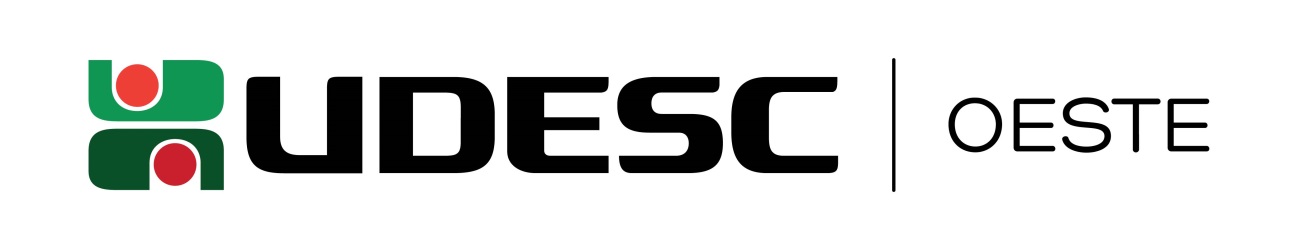 UNIVERSIDADE DO ESTADO DE SANTA CATARINAPROGRAMA DE PÓS-GRADUAÇÃO EM CIÊNCIA E TECNOLOGIA DE ALIMENTOS – PPGCTAPrédio das Usinas - CEP:  89870-000 Pinhalzinho – Santa Catarina - |cpgcta.ceo.udesc.br/ +55 (49) 2049-9599 E-mail – secretaria.ppgcta2016@outlook.com - ppgcta.ceo@udesc.brPESQUISA ORIENTADACódigo da disciplina: 16497Número de créditos: 2 ( 30 horas/aula )Ementa: Execução de pesquisa na área de produção sustentável de alimentos podendo ser realizada em laboratório ou através de simulações computacionais, sob supervisão do professor orientador, sobre assuntos relacionados com a área de concentração da dissertação e linhas de pesquisa do programa.BIBLIOGRAFIA:Bibliografia específica da área de concentração e/ou linha de pesquisa do estudo realizada.